УТВЕРЖДАЮ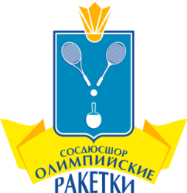 ДиректорГБУ СО «СШОР «ОЛИМПИЙСКИЕ РАКЕТКИ»________________ И.В. Зубова«____» ______________ 2017 годаРАСПИСАНИЕзанятий тренировочных групп специализированного отделения настольного теннисас 01 сентября 2017 годаПримечание: После 30-45 мин. Тренировочных занятий необходимо устраивать перерыв длительностью не менее 10 минут. Для отдыха детей и проветривания помещений.Заместитель директора по УСР			               	З.В. Баткова№Группа/место занятийПНПНВТСРЧТПТСБВСЕрмолаева Татьяна ВладимировнаЕрмолаева Татьяна ВладимировнаЕрмолаева Татьяна ВладимировнаЕрмолаева Татьяна ВладимировнаЕрмолаева Татьяна ВладимировнаЕрмолаева Татьяна ВладимировнаЕрмолаева Татьяна ВладимировнаЕрмолаева Татьяна ВладимировнаЕрмолаева Татьяна ВладимировнаЕрмолаева Татьяна Владимировна1ТГ<2(2 г. об.)/     16чТГ>2(5г.об.)  объедин.13.00-14.00теор.занятия14.00-17.00УСК «Форум»13.00-14.00теор.занятия14.00-17.00УСК «Форум»13.00-14.00теор.занятия14.00-17.00УСК «Форум»13.00-14.00теор.занятия14.00-17.00УСК «Форум»08.00-09.00 теор.занятия09.00-12.00Гимназия №2г. Балаково1ГСС>1(3г.об.)/    24чТГ>2(5г.об.) /ГСС <1 (1 г. об.) объедин.17.00-20.00УСК «Форум»20.00-21.00теор.занятия17.00-20.00УСК «Форум»20.00-21.00теор.занятия17.00-20.00Гимназия №2г. Балаково20.00-21.00теор.занятия17.00-20.00УСК «Форум»20.00-21.00теор.занятия17.00-20.00Гимназия №2г. Балаково20.00-21.00теор.занятия17.00-20.00УСК «Форум»20.00-21.00теор.занятия12.00-15.00 Гимназия №2г. Балаково15.00-16.00 теор.занятияМухин Александр ВикторовичМухин Александр ВикторовичМухин Александр ВикторовичМухин Александр ВикторовичМухин Александр ВикторовичМухин Александр ВикторовичМухин Александр ВикторовичМухин Александр ВикторовичМухин Александр ВикторовичМухин Александр Викторович2ГНП<1  (1 г.об.) 6ч14.00-15.30УСК «Форум»15.30-16.00теор.занятия14.00-15.30УСК «Форум»15.30-16.00теор.занятия14.00-15.30УСК «Форум»15.30-16.00теор.занятия14.00-15.30УСК «Форум»15.30-16.00теор.занятия2ТГ<2 (2 г. об.) 12ч15.00-17.00Гимназия №2г. Балаково17.00-18.00теор.занятия16.00-17.00УСК «Форум»17.00-17.30 теорюзанятия15.00-17.00Гимназия №2г. Балаково16.00-17.00УСК «Форум»17.00-18.30теор.занятия12.00-14.00Гимназия №2г. Балаково14.00-15.00теор.занятияСозонов Сергей КонстантиновичСозонов Сергей КонстантиновичСозонов Сергей КонстантиновичСозонов Сергей КонстантиновичСозонов Сергей КонстантиновичСозонов Сергей КонстантиновичСозонов Сергей КонстантиновичСозонов Сергей КонстантиновичСозонов Сергей КонстантиновичСозонов Сергей Константинович3ГНП>1 (2 г. об.) 9ч15.00-15.45теор.занятия15.45-18.00СГАУ15.00-15.45теор.занятия15.45-18.00СГАУ15.00-15.45теор.занятия15.45-18.00СГАУ 3ТГ>2 (5г.об.)/ГСС(2 г. об.)   объедин.  24ч18.00-20.30СГАУ20.30-21.00теор.занятия16.00-19.00СК «Строитель»19.00-21.00теор.занятия16.00-19.00СК «Строитель»19.00-21.00теор.занятия18.00-20.30СГАУ20.30-21.00теор.занятия16.00-19.00СК «Строитель»19.00-21.00теор.занятия18.00-20.30СГАУ20.30-21.00теор.занятия10.00-14.00Лицей № 1514.00-15.00теор.занятияСозонова Надежда ПавловнаСозонова Надежда ПавловнаСозонова Надежда ПавловнаСозонова Надежда ПавловнаСозонова Надежда ПавловнаСозонова Надежда ПавловнаСозонова Надежда ПавловнаСозонова Надежда ПавловнаСозонова Надежда ПавловнаСозонова Надежда Павловна4ГНП<1 (1 г. об.) 6ч13.00-13.30тоер.занятия13.30-15.00Лицей №1513.00-13.30тоер.занятия13.30-15.00Лицей №1513.00-13.30тоер.занятия13.30-15.00Лицей №1513.00-13.30тоер.занятия13.30-15.00Лицей №154ГНП>1 (2 г. об.) 9ч15.00-17.15Лицей №1515.00-17.15Лицей №1515.00-17.15Лицей №1515.00-17.15Лицей №1511.45-14.00теор.занятия4ТГ<1 (1г. об.) 12 ч17.15-18.15Лицей №1517.15-18.15Лицей №1514.00-15.00теор.занятия 15.00-17.30СК «Строитель»14.00-15.00теор.занятия 15.00-17.30СК «Строитель»14.00-15.00теор.занятия 15.00-18.00Лицей №154ТГ<1 (2 г. об.) 12 ч18.15-19.30Лицей №15	19.30-20.00теор.подготовка18.15-19.30Лицей №15	19.30-20.00теор.подготовка17.15-19.00СК «Строитель»17.15-18.45Лицей №1518.45-19.45теор.занятия17.15-19.00СК «Строитель»17.15-18.30Лицей №1518.30-19.30теор.занятия18.00-19.30Лицей №1519.30-20.00теор.подготовкаЛавренов Юрий КонстантиновичЛавренов Юрий КонстантиновичЛавренов Юрий КонстантиновичЛавренов Юрий КонстантиновичЛавренов Юрий КонстантиновичЛавренов Юрий КонстантиновичЛавренов Юрий КонстантиновичЛавренов Юрий КонстантиновичЛавренов Юрий КонстантиновичЛавренов Юрий Константинович5ТГ>2 (5 г. об.)/ТГ<2 ( 2г. об.)  16 ч.18.00-20.00СОШ №5020.00-20.30теор.занятия18.00-20.00СОШ №5020.00-20.30теор.занятия18.00-20.00СОШ №5020.00-20.30теор.занятия18.00-20.00СОШ №5020.00-20.30теор.занятия18.00-20.00СОШ №5020.00-20.30теор.занятия18.00-20.00СОШ №5020.00-20.30теор.занятия12.00-14.00СОШ №5014.00-15.30теор.знятия5ГНП>1 (2 г. об.) 9ч14.30-15.30теор.занятия14.50-15.15тоер.занятия15.15-17.45СОШ №5014.25-15.15теор.занятия15.15-17.45СОШ №5008.30-10.15СОШ №505ГНП>1 (2 г. об.) 9ч14.30-15.30теор.занятия15.30-18.00СОШ №5014.30-15.30теор.занятия15.30-18.00СОШ №5015.30-18.00СОШ №5014.45-16.00теор.занятия16.00-17.45СОШ №50Лавренова Ирина ВикторовнаЛавренова Ирина ВикторовнаЛавренова Ирина ВикторовнаЛавренова Ирина ВикторовнаЛавренова Ирина ВикторовнаЛавренова Ирина ВикторовнаЛавренова Ирина ВикторовнаЛавренова Ирина ВикторовнаЛавренова Ирина ВикторовнаЛавренова Ирина Викторовна6ТГ<2 (2 г. об.) 12ч15.00-15.30теор.занятия15.30-17.45СОШ №5015.00-15.30теор.занятия15.30-17.45СОШ №5015.30-17.45СОШ №5015.00-15.30теор.занятия15.30-17.45СОШ №5010.00-12.15СОШ №5012.15-14.15теор.занятия6ТГ<2 (2 г. об.) 12ч17.45-20.00СОШ №5020.00-20.30 теор.занятия17.45-20.00СОШ №5020.00-20.30 теор.занятия17.45-20.00СОШ №5020.00-20.30 теор.занятия17.45-20.00СОШ №5020.00-20.30 теор.занятия16.30-17.45теор.занятия17.45-20.15СОШ №50